Tillysing Generalforsamling 2016Det er også lagt ut info i postkasser, på www.kroppanmarka.no og vår Facebookside.Tillysing av GeneralforsamlingKroppanmarka Grendelag8. mars 2016 kl 1900Frist for saker 9. februar 2016Skriftlige forslag sendes: medlemmer@kroppanmarka.noEller: Kroppanmarka GL, Kroppanmarka 189, 7075 Tiller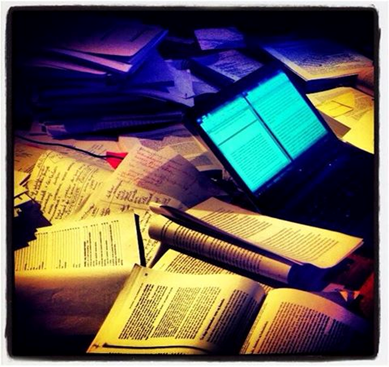 